МУНИЦИПАЛЬНОЕОБРАЗОВАНИЕ«ГОРОДБЕРЕЗНИКИ»ПЕРМСКОГО КРАЯ АДМИНИСТРАЦИЯ ГОРОДА БЕРЕЗНИКИ ПОСТАНОВЛЕНИЕ__________	№_________В соответствии спунктами 2, 3статьи 34.2 Налогового кодекса Российской Федерации, Федеральным закономот 27.07.2010 № 210-ФЗ «Об организации предоставления государственных и муниципальных услуг»администрация города Березники ПОСТАНОВЛЯЕТ:1.Утвердить прилагаемый административный регламент по предоставлению муниципальной услуги «Предоставление письменных разъяснений налогоплательщикам и налоговым агентам по вопросам применения нормативных правовых актов муниципального образования «Город Березники» Пермского края о местных налогах и сборах» (далее - Административный регламент).2.Официально опубликовать настоящее постановление                         в официальном печатном издании - газете «Два берега Камы»                      и разместить его полный текст, состоящий из настоящего постановления и Административного регламента, указанного в пункте 1 настоящего постановления, на Официальном портале правовой информации города Березники в информационно-телекоммуникационной сети «Интернет».3.Настоящее постановление вступает в силу со дня, следующего за днем его официального опубликования в официальном печатном издании. 4.Контроль за исполнением настоящего постановления возложить на заместителя главы администрации – начальника финансового управленияадминистрации города БерезникиО.И. Баженову. УТВЕРЖДЕНпостановлениемадминистрации городаот _______.	   №________АДМИНИСТРАТИВНЫЙ РЕГЛАМЕНТпо предоставлениюмуниципальнойуслуги «Предоставление письменных разъяснений налогоплательщикам и налоговым агентам по вопросам применения нормативных правовых актов муниципального образования «Город Березники» Пермского края о местных налогах и сборах»I.Общие положения 1.1.Предмет регулирования административного регламента 1.1.1.Административный регламентпо предоставлению муниципальной услуги «Предоставление письменных разъяснений налогоплательщикам и налоговым агентам по вопросам применения нормативных правовых актов муниципального образования «Город Березники» Пермского края о местных налогах и сборах» (далее соответственно - Административный регламент, муниципальная услуга)разработан в целях повышения качества предоставления муниципальной услуги, определяет последовательность и сроки действий (административных процедур), порядок и формы контроля предоставления муниципальной услуги, порядок и формы обжалования решений, действий (бездействия) органа, предоставляющего муниципальнуюуслугу, в лице Финансового управления администрации города Березники (далее – Управление), а также должностных лиц, муниципальных служащих Управления, участвующих в предоставлении муниципальной услуги. 1.1.2.Муниципальная услуга предоставляется в рамках полномочий органов местного самоуправления, предусмотренных пунктом 2 статьи 34.2 Налогового кодекса Российской Федерации (далее – Налоговый кодекс).1.2.Описание заявителей1.2.1.В качестве заявителей выступают организации и физические лица, признаваемые в соответствии с действующим Налоговым кодексом плательщиками местных налогов и сборовили налоговыми агентами (далее - заявитель).1.2.2.От имени заявителя могут выступать лица, имеющие право                        в соответствии с действующим законодательством Российской Федерации представлять интересы заявителя, либо лица, уполномоченные заявителем в порядке, установленном действующим законодательством Российской Федерации (далее - представитель).1.3.Требования к порядку информирования о предоставлении муниципальной услуги1.3.1.Информация о месте нахождения, графике работы,графике приема заявителей (их представителей) по вопросам предоставления муниципальной услуги, графике приема заявлений и документов, необходимых для предоставления муниципальной услуги, справочных телефонах, адресе официального сайта в информационно-телекоммуникационной сети «Интернет» (далее - сеть «Интернет») адресе электронной почтыУправления, приведена в приложении 1 к настоящему Административному регламенту. Адрес официального сайта Администрации города Березники                в сети «Интернет», на котором размещен настоящий Административный регламент: http://admbrk.ru/ (далее - официальный сайт). Адрес Федеральной государственной информационной системы «Единый портал государственных и муниципальных услуг (функций)» в сети «Интернет»: http://www.gosuslugi.ru/ (далее - Единый портал).1.3.2.Информация о месте нахождения, графике работы, графике приема заявлений и документов, необходимых для предоставления муниципальной услуги, в случае личного обращения заявителя (его представителя), справочных телефонах, адресах сайтов в сети «Интернет» организаций, участвующих в предоставлении муниципальной услуги.Муниципальная услуга через иные организации, в том числе через Государственное бюджетное учреждение Пермского края «Пермский краевой многофункциональный центр предоставления государственных и муниципальных услуг», не предоставляется.1.3.3.Информированность заявителей (их представителей)                     о порядке (по вопросам) предоставления муниципальной услуги обеспечивается путем:размещения информации о предоставлении муниципальной услуги на официальном сайте, на Едином портале;проведения консультаций должностными лицами, муниципальными служащимиУправления по вопросам предоставления муниципальной услуги в объеме, предусмотренном пунктом 1.3.5 настоящего подраздела;размещения на информационных стендах в здании Управленияинформации, предусмотренной пунктом 1.3.4 настоящего подраздела;публикации в средствах массовой информации;использования средств телефонной связи, почтового отправления, электронной почты;личного обращения заявителя (его представителя) вУправление.Заявитель (его представитель) имеет право на получение информации о ходе предоставления муниципальной услуги с использованием средств телефонной связи, электронной почты, почтовой связи.1.3.4.На информационных стендах в здании Управления размещается следующая информация:извлечения из нормативных правовых актов, содержащих нормы, регламентирующие деятельность по предоставлению муниципальной услуги;текст настоящего Административного регламента;перечень документов, необходимых для предоставления муниципальной услуги;перечень услуг, которые являются необходимыми и обязательными для предоставления муниципальной услуги (при наличии);образцы оформления документов, необходимых                              для предоставления муниципальной услуги, и требования к ним;о месте нахождения, справочных телефонах, адресе официального сайта и электронной почты, графике работы Управления;график приема заявителей (их представителей) должностными лицами, муниципальными служащими Управления по вопросам предоставления муниципальной услуги;график приема заявлений и документов, необходимых                                   для предоставления муниципальной услуги;сроки предоставления муниципальной услуги;основания для отказа в приеме документов, необходимых                                для предоставления муниципальной услуги;основания для приостановления предоставления муниципальной услуги;основания для отказа в предоставлении муниципальной услуги;порядок информирования о ходе предоставления муниципальной услуги;порядок получения консультаций;порядок обжалования решений, действий (бездействия) Управления, должностных лиц, муниципальных служащихУправления;иная информация, необходимая для предоставления муниципальной услуги.1.3.5.Консультации проводятся должностными лицами, муниципальными служащимиУправления по следующим вопросам:состав и содержание документов, необходимых                              для предоставления муниципальной услуги;категории заявителей, имеющих право на получение муниципальной услуги;способы подачи документов для получения муниципальной услуги;способы получения результата муниципальной услуги;срок предоставления муниципальной услуги;основания для отказа в приеме документов, необходимых                       для предоставления муниципальной услуги;основания для приостановления предоставления муниципальной услуги;основания для отказа в предоставлении муниципальной услуги;порядок обжалования решений, действий (бездействия) Управления, должностных лиц, муниципальных служащихУправления;нормативные правовые акты, регламентирующие порядок оказания муниципальной услуги;иная информация, необходимая для предоставления муниципальной услуги.Консультации предоставляются при личном обращении заявителей (их представителей) в Управление, по письменным обращениям, посредством телефонной связи, почтового отправления, электронной почты.При ответах на телефонные звонки и устные обращения, должностные лица, муниципальные служащие Управления подробно и в вежливой (корректной) форме информируют заявителей (их представителей) по вопросам в пределах своей компетенции. Ответ на телефонный звонок должен начинаться с информации о наименовании органа, в который позвонил заявитель (его представитель), фамилии, имени, отчестве (последнее - при наличии) и должности должностного лица, муниципального служащегоУправления, принявшего телефонный звонок.При невозможности должностного лица, муниципального служащегоУправления, принявшего телефонный звонок, самостоятельно ответить на поставленные вопросы, заявителю (его представителю) должен быть сообщен телефонный номер, по которому можно получить необходимую информацию. Консультации по порядку предоставления муниципальной услуги осуществляются бесплатно.II.Стандарт предоставления муниципальной услуги2.1.Наименование муниципальной услуги2.1.1.Наименование муниципальной услуги:«Предоставление письменных разъяснений налогоплательщикам и налоговым агентам по вопросам применения нормативных правовых актов муниципального образования «Город Березники» Пермского края о местных налогах и сборах».2.2.Наименование органа,предоставляющего муниципальную услугу2.2.1.Органом, уполномоченным на предоставление муниципальной услуги, является Управление. 2.3.Описание результата предоставления муниципальной услуги2.3.1.Результатом предоставления муниципальной услуги является:2.3.1.1.выдача (направление) заявителю (его представителю) письменных разъяснений по вопросам применения нормативных правовых актов муниципального образования «Город Березники» Пермского края о местных налогах и сборах (далее - письменные разъяснения);2.3.1.2.выдача(направление) заявителю (его представителю) уведомления об отказе в предоставлении письменных разъяснений (далее – отказ в предоставлении разъяснений).2.4.Срок предоставления муниципальной услуги2.4.1.Решение о предоставлении письменных разъяснений или об отказе в предоставлении муниципальной услугидолжно быть принято не позднее двух месяцев со дня поступления заявления и документов, необходимых для предоставления муниципальной услуги вУправление.2.5.Перечень нормативных правовых актов, регулирующих отношения, возникающие в связи с предоставлениеммуниципальной услуги2.5.1.Предоставление муниципальной услуги осуществляется в соответствии с:Конституцией Российской Федерации;Налоговым кодексом;Федеральным законом от 24.11.1995 № 181-ФЗ «О социальной защите инвалидов в Российской Федерации» (далее - Федеральный закон от 24.11.1995 № 181-ФЗ);Федеральным законом от 27.07.2010 № 210-ФЗ «Об организации предоставления государственных и муниципальных услуг» (далее- Федеральный закон от 27.07.2010 № 210-ФЗ);Положением о Финансовом управлении администрации города Березники, утвержденным решением Березниковской городской Думы от 31.10.2018 № 473;решением Березниковской городской Думы от 30.08.2005 № 22 «Об установлении земельного налога»;решением Березниковской городской Думы от 23.11.2017  № 318 «Об установлении налога на имущество физических лиц на территории муниципального образования «Город Березники»;настоящимАдминистративным регламентом.  2.6.Исчерпывающий перечень документов, необходимыхв соответствии снормативными правовыми актами для предоставлениямуниципальной услуги2.6.1.Исчерпывающий перечень документов, необходимых для предоставления муниципальной услуги, обязанность по представлению которых возложена на заявителя:2.6.1.1.заявление о предоставлении письменных разъяснений по вопросам применения нормативных правовых актов муниципального образования «Город Березники» Пермского края о местных налогах и сборах (далее – заявление).Примерная форма заявления определена приложением 2 к настоящему Административному регламенту;2.6.1.2.копия документа, удостоверяющего личность заявителя, или копия документа, удостоверяющего личность представителя заявителя (в случае, если заявление представляется представителем заявителя в ходе личного обращения в Управление).2.6.1.3.документ, подтверждающий полномочия представителя заявителя, если с заявлением обращается представитель заявителя.В случае представления заявления в форме электронного документа с использованием сети «Интернет» представителем заявителя, действующим на основании доверенности, к заявлению также прилагается доверенность в виде электронного образа такого документа.2.6.2.В случае представления заявления в форме электронного документа с использованием сети «Интернет» к заявлению прилагается копия документа, удостоверяющего личность заявителя или копия документа, удостоверяющего личность представителя заявителя, копия документа, подтверждающего полномочия представителя заявителя (в случае, если заявление представляется представителем заявителя), в виде электронного образа такого документа. 2.6.3.Заявитель (его представитель) вправе по собственной инициативе представить документы, содержащие дополнительные сведения, относящиеся к вопросу предоставления муниципальной услуги.2.6.4.Заявление может быть заполнено от руки или машинописным способом, распечатано посредством электронных печатающих устройств или подано в форме электронного документа. Заявление составляется в одном экземпляре, подписывается заявителем (его представителем).2.6.5.В случае направления заявления в виде электронного документа, к заявлению необходимо прикрепить электронные образы документов, обязанность по представлению которых возложена на заявителя.2.6.6.Электронные образы документов, необходимых для предоставления муниципальной услуги, прилагаются                              к заявлению, в том числе доверенности, и направляются путем преобразования документа на бумажном носителе в электронную форму путем сканирования или фотографирования с обеспечением машиночитаемого распознавания его реквизитов.Качество представляемых электронных образов документов, необходимых для предоставления муниципальной услуги, должно обеспечивать визуальную идентичность его бумажному оригиналу в масштабе 1:1. Качество представленных документов должно позволять в полном объеме прочитать текст документа и распознать его реквизиты. 2.6.7.Тексты документов, представляемых для получения муниципальной услуги, должны быть написаны разборчиво, наименования юридических лиц - без сокращения, с указанием их мест нахождения. Фамилии, имена и отчества (последнее -                          при наличии) физических лиц, адреса их мест жительства должны быть написаны полностью.2.6.8.За предоставление недостоверных сведений заявитель (его представитель) несет ответственность в соответствии с действующим законодательством Российской Федерации.2.6.9. Управление в соответствии с частью 1 статьи 7 Федерального закона от 27.07.2010 № 210-ФЗ не вправе требовать от заявителя (его представителя):2.6.9.1.представления документов и информации                              или осуществления действий, представление или осуществление которых не предусмотрено нормативными правовыми актами, регулирующими отношения, возникающие в связи с предоставлением муниципальной услуги;2.6.9.2.представления документов и информации, которые находятся в распоряжении Управления, иных государственных органов, органов местного самоуправления либо подведомственных государственным органам или органам местного самоуправления организаций, участвующих в предоставлении предусмотренных частью 1 статьи 1 Федерального закона от 27.07.2010 № 210-ФЗ  муниципальных услуг, в соответствии с нормативными правовыми актами Российской Федерации, нормативными правовыми актами Пермского края, муниципальными правовыми актами органов местного самоуправления муниципального образования «Город Березники» Пермского края (далее - муниципальное образование «Город Березники»), за исключением документов, включенных в определенный частью 6 статьи 7 Федерального закона от 27.07.2010 № 210-ФЗ перечень документов. Заявитель (его представитель) вправе представить указанные документы и информацию в Управлениепо собственной инициативе;2.6.9.3.осуществления действий, в том числе согласований, необходимых для получения муниципальной услуги и связанных                 с обращением в иные государственные органы, органы местного самоуправления, организации, за исключением получения услуг                    и получения документов и информации, предоставляемых                             в результате предоставления таких услуг, включенных в перечни, указанные в части 1 статьи 9 Федерального закона от 27.07.2010                 № 210-ФЗ;2.6.9.4.представления документов и информации, отсутствие               и (или) недостоверность которых не указывались при первоначальном отказе в приеме документов, необходимых для предоставления муниципальной услуги, либо в предоставлении муниципальной услуги, за исключением случаев, указанных в пункте 4 части 1 статьи 7 Федерального закона от 27.07.2010 № 210-ФЗ;2.6.9.5.предоставления на бумажном носителе документов                    и информации, электронные образы которых ранее были заверены                 в соответствии с пунктом 7.2 части 1 статьи 16 Федерального закона от 27.07.2010 № 210-ФЗ, за исключением случаев, если нанесение отметок на такие документы либо их изъятие является необходимым условием предоставления муниципальной услуги, и иных случаев, установленных федеральными законами. 2.7.Исчерпывающий перечень основанийдля отказа в приеме документов,необходимых для предоставления муниципальной услуги2.7.1.Основаниями для отказа в приеме документов, необходимых для предоставления муниципальной услуги, являются:2.7.1.1.предоставление неполного комплекта документов, необходимых для предоставления муниципальной услуги, обязанность по предоставлению которых возложена на заявителя;2.7.1.2.представленные заявителем (его представителем) документы содержат подчистки и исправления текста, не заверенные в порядке, установленном действующим законодательством Российской Федерации;2.7.1.3.представленные заявителем (его представителем) документы содержат повреждения, наличие которых не позволяет в полном объеме использовать информацию и сведения, содержащиеся в документах для предоставления муниципальной услуги;2.7.1.4.в документе, подтверждающимполномочия представителя заявителя, имеются повреждения, что не позволяет в полном объеме использовать информацию и сведения, прочитать текст и распознать реквизиты документа;2.7.1.5.неполное или некорректное заполнение полей в форме заявления;2.7.1.6.подача заявления и документов, необходимых для предоставления муниципальной услуги, в электронной форме с нарушением установленных настоящим Административным регламентом требований;2.8.Исчерпывающий перечень основанийдля приостановления предоставления муниципальной услуги2.8.1.Оснований для приостановления предоставления муниципальной услуги действующим законодательством Российской Федерации не предусмотрено.2.9. Исчерпывающий перечень оснований для отказа в предоставлении муниципальной услуги2.9.1.Основаниями для отказа в предоставлении муниципальной услуги являются:2.9.1.1.в заявлении не указаны фамилия, имя, отчество (последнее – при наличии) заявителя – физического лица, почтовый адрес, по которому должен быть направлен результат муниципальной услуги, указанный в подразделе 2.3 настоящего раздела;2.9.1.2.в заявлении содержатся вопросы, накоторыеУправлением ранее давались письменные разъяснения посуществу, в связи с ранее направляемыми заявлениями, при этом в заявлении не приводятся новые доводы или обстоятельства;2.9.1.3.заявление содержит вопросы о применении нормативных правовых актов органов местного самоуправления муниципального образования «Город Березники» ,предметом регулирования которых не являются правоотношения,  направленные на установление, изменение, отмену налогов и сборов в муниципальном образовании «Город Березники», и (или) содержит вопросы о применении нормативных правовых актов органов местного самоуправления иных муниципальных образований, нормативных правовых актов Пермского края,иных субъектов Российской Федерации, Российской Федерации.2.10.Перечень услуг, которые являются необходимыми и обязательными для предоставления муниципальной услуги, в том числе сведения о документе (документах), выдаваемом (выдаваемых) организациями, участвующими в предоставлении муниципальной услуги2.10.1.Предоставление услуг, которые являются необходимыми и обязательными для предоставления муниципальной услуги, не требуется.2.11.Размер платы, взимаемой с заявителя при предоставлении муниципальной услуги2.11.1.Государственная пошлина,иная плата за предоставление муниципальной услуги не взимается.2.12.Максимальный срок ожидания в очереди при подачезаявленияо предоставлении муниципальной услугии при получении результата предоставлениямуниципальной услуги2.12.1.Максимальное времяожидания заявителем (его представителем) в очереди при подаче заявления и документов, необходимых для предоставления муниципальной услуги, путем личного обращения вУправление или при получении результата предоставления муниципальной услуги не должно превышать 15 минут. Прием заявителей (их представителей) ведется в порядке общей очереди.2.13.Срок регистрации заявленияо предоставлении муниципальной услуги 2.13.1.Заявление и документы, необходимые для предоставления муниципальной услуги, в том числе в электронной форме, подлежат регистрации в день их поступления вУправление.2.14.Требования к помещениям, в которых предоставляетсямуниципальная услуга, к местуожидания и приема заявителей, размещению и оформлению визуальной, текстовой и мультимедийной информации о порядке предоставления муниципальной услуги2.14.1.Здание, в котором предоставляется муниципальная услуга, должно находиться в зоне пешеходной доступности от остановок общественного транспорта. Вход в здание должен быть оборудован удобной лестницей с поручнями, а также пандусами                                для беспрепятственного передвижения инвалидных колясок, детских колясок.2.14.2.Прием заявителей (их представителей) осуществляется                     в специально выделенных для этих целей помещениях. Места ожидания и приема заявителей (их представителей) должны соответствовать комфортным условиям для заявителей (их представителей), в том числе для лиц с ограниченными возможностями здоровья, и оптимальным условиям работы должностных лиц, муниципальных служащихУправления.Места для приема заявителей (их представителей) должны быть оборудованы информационными табличками (вывесками) с указанием номера кабинета.Места ожидания должны быть оборудованы скамьями (банкетками), стульями, кресельными секциями. Количество мест ожидания определяется исходя из фактической нагрузки и возможностей для размещения в здании, но не может составлять менее 5 мест. Места для заполнения документов должны быть оборудованы стульями, столами (стойками) и обеспечены образцами заполнения документов, бланками документов и канцелярскими принадлежностями. 2.14.3.Места получения информации о предоставлении муниципальной услуги должны быть оборудованы  информационными стендами. Информационные стенды должны располагаться в доступном для просмотра месте, представлять информацию в удобной для восприятия форме.Информационные стенды должны содержать полную и актуальную информацию о порядке предоставления муниципальной услуги. Тексты информационных материалов, которые размещаются на информационных стендах в соответствии с пунктом 1.3.4 подраздела 1.3 раздела I настоящего Административного регламента, печатаются удобным для чтения шрифтом, без исправлений, с выделением наиболее важной информации полужирным начертанием или подчеркиванием.2.14.4.Места предоставления муниципальной услуги должны быть оборудованы средствами пожаротушения и оповещения о возникновении чрезвычайной ситуации, общественными туалетами.2.14.5.Места предоставления муниципальной услуги должны соответствовать требованиям к обеспечению доступности объектов и услуг для инвалидов, предусмотренным статьей 15 Федерального закона от 24.11.1995 № 181-ФЗ.2.15.Показатели доступности и качества муниципальной услуги2.15.1.Показатели доступности и качества предоставления муниципальной услуги:2.15.1.1.количество взаимодействий заявителя (его представителя) с должностными лицами, муниципальными служащимиУправления при предоставлении муниципальной услуги не должно превышатьдвух раз, продолжительность -  не более 15 минутпри каждом взаимодействии;2.15.1.2.соответствие информации о порядке предоставления муниципальной услуги размещенной в местах предоставления муниципальной услуги: на информационных стендах, официальном сайте, требованиям нормативных правовых актов Российской Федерации, нормативных правовых актов Пермского края, муниципальных правовых актов органов местного самоуправления муниципального образования «Город Березники»;2.15.1.3.возможность получения заявителем (его представителем) информации о ходе предоставления муниципальной услуги, в том числепосредством телефонной связи, по электронной почте, путем почтового отправления;2.15.1.4.соответствие мест предоставления муниципальной услуги (мест ожидания, мест для заполнения документов) требованиям пункта 2.14.2 подраздела 2.14 настоящего раздела;2.15.1.5.уровень удовлетворенности граждан качеством предоставления муниципальной услуги - не менее 90 процентов.2.16.Иные требования,в том числе учитывающиеособенности предоставления муниципальной услугив многофункциональных центрах предоставления государственных и муниципальных услуг и особенности предоставления муниципальной услуги в электронной форме2.16.1.Информация о муниципальной услуге должна быть:2.16.1.1.внесена в реестр муниципальных услуг (функций), предоставляемых органами местного самоуправления муниципальных образований Пермского края;2.16.2.Заявитель (его представитель) вправе направить заявление идокументы, необходимые для предоставления муниципальной услуги, в электронной форме следующими способами:2.16.2.1.по электронной почте;2.16.3.Заявление и документы, необходимые для предоставления муниципальной услуги, представляемые в форме электронных документов, подписываются электронной подписью, вид которой предусмотрен действующим законодательством Российской Федерации.III.Административные процедуры предоставления муниципальной услуги3.1.Организация предоставления муниципальной услуги3.1.1.Предоставление муниципальной услуги осуществляется посредством выполнения следующих административных процедур:3.1.1.1.прием,регистрациязаявления и документов, необходимых для предоставления муниципальной услуги, либо отказ в их приеме;3.1.1.2.рассмотрение заявления и документов, необходимых для предоставления муниципальной услуги и принятие решения о предоставлении либо об отказе в предоставлении муниципальной услуги;3.1.1.3.направление (выдача) заявителю (его представителю) результата муниципальной услуги.3.2.Прием, регистрация заявления и документов, необходимых для предоставления муниципальной услуги, либо отказв их приеме 3.2.1.Основанием для начала административной процедуры является подача заявителем (его представителем) заявления и документов, необходимых для предоставления муниципальной услуги,указанных в пункте 2.6.1 подраздела 2.6 раздела II настоящего Административного регламента (далее – документы),вУправление.3.2.2.Документымогут быть представлены заявителем (его представителем):при личном обращениив Управление;по электронной почте;почтовым отправлением в адресУправления.3.2.3.Отвественным за исполнение административной процедуры является должностное лицо, муниципальный служащийУправления в соответствии с должностными обязанностями (далее - специалист, ответственный за прием и регистрацию документов).3.2.4.Специалист, ответственный за прием и регистрацию документов,выполняет следующие действия при личном обращении заявителя (его представителя) в Управление:3.2.4.1.устанавливает предмет обращения;3.2.4.2. устанавливает личность заявителя (его представителя) на соответствие документу, удостоверяющему личностьа также полномочия по предоставлению документов(при обращении представителя заявителя);3.2.4.3.проверяет представленные документы на наличие оснований для отказа в приеме документов, установленных подразделом 2.7 раздела II настоящего Административного регламента.3.2.5.При наличии оснований для отказа в приеме документов, установленных подразделом 2.7 раздела II настоящего Административного регламента, специалист, ответственный за прием и регистрацию документов, уведомляет заявителя (его представителя) о наличии препятствий для приема документов, объясняет заявителю (его представителю) содержание выявленных недостатков в предоставленных документах и предлагает принять меры по их устранению.Если недостатки, препятствующие приему документов, могут быть устранены в ходе приема, они устраняются заявителем (его представителем) незамедлительно. В случае невозможности устранения выявленных недостатков в течение приема, документы возвращается заявителю (его представителю) без регистрации.3.2.6.По требованию заявителя (его представителя) специалист,  ответственный за прием и регистрацию документов, готовит письменный мотивированный отказ в приеме документовна бланке Управления, с указанием причины отказа по основаниям, установленнымподразделом 2.7 раздела II настоящего Административного регламента, который вручается заявителю (его представителю) под подпись.3.2.7.Принятие Управлением решения об отказе в приеме документов не препятствует повторному обращению заявителя (его представителя) за предоставлением муниципальной услуги после устранения причин, послуживших основанием для принятия Управлением указанного решения.3.2.8.При желании заявителя (его представителя) устранить препятствия, прервав подачу документов, специалист, ответственный за прием и регистрацию документов, делает отметку в заявлении о выявленных недостатках и возвращает егобез регистрации.3.2.9.При желании заявителя (его представителя) устранить препятствия позднее, путем представления исправленных документов, специалист, ответственный за прием и регистрацию документов, обращает его внимание на наличие препятствий, установленных подразделом 2.7 раздела II настоящего Административного регламента для принятия документов, и предлагает заявителю (его представителю) письменно подтвердить факт уведомленияпутем проставления подписи под отметкой, которая ставится на копии заявления, которая возвращается заявителю (его представителю).Копия заявления, указанная в абзаце первом настоящего пункта, изготавливается специалистом, ответственным за прием и регистрацию документов.3.2.10.При отсутствии оснований для отказа в приеме документов, установленных подразделом 2.7 раздела II настоящего Административного регламента,специалист, ответственный за прием и регистрациюдокументов: 3.2.10.1.регистрирует заявлениес представленными документами в соответствии с требованиями Инструкции по делопроизводству, утвержденной муниципальным правовым актом Администрации города Березники;3.2.10.2.делает на копии заявленияотметку о его приеме с указанием даты и номера регистрации и передает указанную копию заявителю (его представителю).3.2.11.При подаче заявленияи документов, необходимых для предоставления муниципальной услуги, по электронной почте Управлениязаявление с прикрепленными к нему электронными образами документов, необходимых для предоставления муниципальной услуги, поступают специалисту, ответственному за прием и регистрацию документов. 3.2.11.2.Специалист, ответственный за прием и регистрацию документов, выполняет действия, указанные в подпунктах 3.2.4.1, 3.2.4.3 пункта 3.2.4 настоящего подраздела.3.2.11.3.Если представленные документы не соответствуют требованиям, установленным подразделом 2.7 раздела II настоящего Административного регламента, специалист, ответственный за прием и регистрацию документов, готовит письменный мотивированный отказ в приеме заявления на бланке Управления, который в течение 1 дня направляет заявителю (его представителю) способом, указанным в заявлении. 3.2.11.4.При отсутствии оснований для отказа в приеме заявленияи документов, необходимых для предоставления муниципальной услуги, специалист, ответственный за прием и регистрацию документов, регистрирует поступившие заявление и документы, необходимые для предоставления муниципальной услуги, в соответствии с требованиями, указанными в подпункте 3.2.10.1 пункта 3.2.10 настоящего подраздела, готовит на бланке Управления уведомление о получении заявления, содержащее дату получения Управлением документов, перечень наименований файлов, представленных в форме электронных документов, с указанием их объема, которое направляется заявителю (его представителю) не позднее одного рабочего дня, следующего за днем поступления заявления в Управление способом, указанным в заявлении.3.2.12..Прием заявления и документов, необходимых для предоставления муниципальной услуги, направленных посредством почтового отправления в адрес Управления, осуществляется с учетом требований подпунктов 3.2.4.1,3.2.4.3 пункта 3.2.4, абзаца первого пункта 3.2.11.3, абзаца первого пункта 3.2.11.4 настоящего подраздела.В случае поступления заявления и документов, необходимых для предоставления муниципальной услуги, посредством почтового отправления в уведомлении о получении заявления указывается перечень документов, приложенных к заявлению, и их объем.3.2.13.Результатом административной процедуры является прием и регистрация заявления и документов, необходимых для предоставления муниципальной услуги, либо отказ в приемезаявления и документов, необходимых для предоставления муниципальной услуги, по основаниям, установленным подразделом 2.7 раздела II настоящего Административного регламента. 3.2.14.Срок исполнения административной процедуры -                 в день поступления (получения)заявленияи документов, необходимых для предоставления муниципальной услуги, в Управление с учетом требований  подраздела 2.13 раздела IIнастоящего Административного регламента. 3.3.Рассмотрение заявления и документов, необходимых для предоставления муниципальной услуги и принятие решения о предоставлении либо об отказе в предоставлении муниципальной услуги3.3.1.Основанием для начала административной процедуры является получение должностным лицом, муниципальным служащим Управления в соответствии с его должностными обязанностями (далее – специалист, ответственный за исполнение административной процедуры) зарегистрированного заявления и документов, необходимых для предоставления муниципальной услуги (далее – документы).3.3.2.Специалист, ответственный за исполнение административной процедуры, проверяет документы на отсутствие оснований для отказа в предоставлении муниципальной услуги, установленных подразделом 2.9 раздела II настоящего Административного регламента.3.3.3.После проведения проверки документов, в случае установления оснований для отказа в предоставлении муниципальной услуги, установленныхподразделом 2.9 раздела II настоящего Административного регламента, специалист, ответственный за исполнение административной процедуры, принимает решение об отказе в предоставлении муниципальной услуги, подготавливает на бланке Управления и организовывает подписание руководителем Управления уведомления об отказе в предоставлении разъяснений.3.3.4.При отсутствии оснований для отказа в предоставлении муниципальной услуги, указанных в подразделе 2.9 раздела II настоящего Административного регламента, специалист, ответственный за исполнение административной процедуры, обеспечивает подготовку проекта письменных разъяснений и организовывает его подписание руководителем Управления.3.3.5.Срок подписания руководителем Управления документов, указанных в пунктах 3.3.3 и 3.3.4настоящего подраздела – 3 дня.3.3.6.До подписания документов, указанных в пунктах 3.3.3 и 3.3.4настоящего подраздела, заявитель (его представитель) вправе прекратить предоставление муниципальной услуги путем подачи (направления) в произвольной письменной форме заявления о прекращении предоставления муниципальной услуги в Управление. Заявление о прекращении предоставления муниципальной услуги должно содержать фамилию, имя, отчество (последнее – при наличии) заявителя (его представителя), дату написания заявления.В случае подачи указанного в абзаце первом настоящего пункта заявления представителем заявителя к нему прилагается документ, подтверждающий полномочия представителя на осуществление действий от имени заявителя.О принятом по заявлению, о прекращении предоставления муниципальной услуги решении заявитель (его представитель) уведомляется не позднее 3 дней со дня поступления в Управление указанного заявления, путем направления заявителю (его представителю) соответствующей информации в произвольной письменной форме на бланке Управления.3.3.7.Результатом административной процедуры является согласованные и подписанные руководителем Управления письменные разъяснения либо уведомление об отказе в предоставлении разъяснений.3.3.8.Срок исполнения административной процедуры не более 54 дней со дня регистрации документов в Управлении.3.4.Выдача (направление) заявителю (его представителю) результата муниципальной услуги3.4.1.Основанием для начала административной процедуры является получение должностным лицом, муниципальным служащим Управления в соответствии с его должностными обязанностями (далее – специалист, ответственный за выдачу результата муниципальной услуги), документов, указанных в пункте 3.3.7 подраздела 3.3 настоящего раздела.3.4.2.Специалист, ответственный за выдачу результата муниципальной услуги, выдает (направляет) заявителю (его представителю) результат муниципальной услуги.3.4.3.Результатом административной процедуры является выдача (направление) заявителю (его представителю) письменных разъяснений либо уведомления об отказе в предоставлении разъяснений.3.4.4.Срок исполнения административной процедуры – не более 5 дней со дня подписания документов, указанных в пункте 3.3.7  подраздела 3.3 настоящего Административного регламента, но не более срока, указанного в подразделе 2.4 раздела II настоящего Административного регламента.IV.Формы контроляза исполнением административного регламента4.1.Порядок осуществления текущего контроля соблюденияи исполнения ответственными должностными лицамиположений административного регламентаи иных нормативных правовых актов, устанавливающихтребования к предоставлению муниципальной услуги,а также принятие решений ответственными лицами4.1.1.Общий контроль предоставления муниципальной услуги  возложен на руководителя Управления в соответствии с его должностными обязанностями.4.1.2.Текущий контроль соблюдения последовательности и сроков исполнения административных действий и выполнения административных процедур, определенных настоящим Административным регламентом, осуществляется заместителем начальника Управления в соответствии с его должностными обязанностями путем ежегодного отчета, предоставляемого руководителю Управления. 4.1.3.В отчете указывается:4.1.3.1.количество муниципальных услуг, исполненных                       в отчетном периоде;4.1.3.2.количество муниципальных услуг, исполненных                       в отчетном периоде с нарушением сроков.4.1.4.По результатам представленного отчета, в случае выявления нарушений, указанных в подпункте 4.1.3.2 пункта 4.1.3 настоящего подраздела, руководитель Управления принимает следующее (-ие) решение(-я): 4.1.4.1.о проведении служебного расследования;4.1.4.2.о принятии мер, способствующих устранению объективных причин несвоевременного предоставления муниципальной услуги.4.2.Порядок и периодичность осуществленияплановых и внеплановых проверок полноты и качествапредоставления муниципальной услуги, в том числе порядоки формы контроля за полнотой и качествомпредоставления муниципальной услуги4.2.1.Контроль за полнотой и качеством предоставления муниципальной услуги включает в себя проведение в порядке, установленном Федеральным законом от 27.07.2010 № 210-ФЗ, плановых и внеплановых проверок, выявление и устранение нарушений прав заявителей (их представителей), рассмотрение, принятие решений и подготовку ответов на обращения заявителей (их представителей), содержащих жалобы на решения, действия (бездействие) должностных лиц, муниципальных служащих Управления.4.2.2.Периодичность и сроки проведения проверок устанавливаются руководителем Управления в соответствии с его должностными обязанностями, но не менее одного раза в год. В рамках проведения проверки должны быть установлены такие показатели, как:4.2.2.1.количество оказанных муниципальных услуг                                        за контрольный период;4.2.2.2.количество муниципальных услуг, оказанных                           с нарушением сроков, в разрезе административных процедур;4.2.2.3.количество решений, оспоренных в судах, в том числе признанных незаконными.4.2.3.В рамках проведения плановой проверки осуществляется выборочная проверка предоставления муниципальной услуги                            по конкретным заявлениям с целью оценки полноты и качества предоставленной муниципальной услуги.4.2.4.По результатам проведенной плановой проверки                должны быть подготовлены предложения, направленные                           на устранение выявленных нарушений, высказаны рекомендации                    по совершенствованию административных процедур.4.2.5.Внеплановые проверки проводятся:4.2.5.1.по жалобам заявителей (их представителей) в случае принятия решения, предусмотренного подпунктом 5.6.4.1 пункта 5.6.4 подраздела 5.6 раздела V настоящего Административного регламента;Срок проведения внеплановых проверок - 15 рабочих дней                    с даты принятия решения по жалобе заявителя (его представителя), предусмотренного подпунктом 5.6.4.1 пункта 5.6.4 подраздела 5.6 раздела V настоящего Административного регламента.Срок доведения результатов внеплановой проверки по жалобе заявителя (его представителя) до заявителя (его представителя) - 15 рабочих дней с даты окончания проверки.4.2.6.Результаты проверки оформляются в письменном виде                  с указанием выявленных недостатков и предложений                                  по их устранению. 4.2.7.По результатам проведенных проверок, в случае выявления нарушений прав заявителей (их представителей) осуществляется привлечение виновных должностных лиц, муниципальных служащих Управления к ответственности в соответствии с действующим законодательством Российской Федерации.4.3. Требования к порядку и формам контроля за предоставлением муниципальной услуги, в том числе со стороны граждан, их объединений и организаций4.3.1.Должностные лица, муниципальные служащие Управления несут персональную ответственность за правильность и обоснованность принятых решений. Также они несут персональную ответственность за соблюдение сроков и установленного порядка предоставления муниципальной услуги.4.3.2.Персональная ответственность должностных лиц, муниципальных служащих Управления закрепляется в должностных инструкциях в соответствии с требованиями действующего законодательства Российской Федерации. 4.3.3.Должностные лица, муниципальные служащие Управления, обеспечивающие исполнение административных процедур, несут ответственность в соответствии с действующим на территории Российской Федерации трудовым и административным законодательством.4.3.4.Контроль за предоставлением муниципальной услуги, в том числе со стороны граждан, их объединений и организаций осуществляется путем получения информации о наличии в действиях (бездействии) Управления, должностных лиц, муниципальных служащих, а также в принимаемых ими решениях нарушений положений нормативных правовых актов, устанавливающих требования к предоставлению муниципальной услуги и настоящего Административного регламента.4.3.5.Для осуществления контроля за предоставлением муниципальной услуги граждане, их объединения и организации имеют право направлять в Управление индивидуальные и коллективные обращения с предложениями, рекомендациями по совершенствованию качества и порядка предоставления муниципальной услуги, а также заявления и жалобы с сообщением о нарушении должностными лицами, муниципальными служащими Управления, предоставляющими муниципальную услугу, требований настоящего Административного регламента, законов и иных нормативных правовых актов.V. Досудебный (внесудебный) порядок обжалования решений и действий (бездействия)органа, предоставляющего муниципальную услугу, атакже его должностных лиц(муниципальных служащих)5.1.Информация для заявителя о его праве подать жалобу на решение и (или) действие (бездействие) органа, предоставляющего муниципальную услугу, должностных лиц органа, предоставляющего муниципальную услугу, либо муниципальных служащих5.1.1.Заявитель (его представитель) имеет право на обжалование действий (бездействия) и решенийУправления, должностных лиц, муниципальных служащих Управления в досудебном (внесудебном) порядке.5.2.Предмет жалобы5.2.1.Заявитель (его представитель) может обратиться                            с жалобой, в том числе в следующих случаях:5.2.1.1.нарушение срока регистрации запроса заявителя                     (его представителя) о предоставлении муниципальной услуги;5.2.1.2.нарушение срока предоставления муниципальной услуги;5.2.1.3.требование у заявителя (его представителя) документов или информации либо осуществления действий, представление                  или осуществление которых не предусмотрено нормативными правовыми актами Российской Федерации, нормативными правовыми актами Пермского края, муниципальными правовыми актами               органов местного самоуправления муниципального образования «Город Березники» для предоставления муниципальной услуги;5.2.1.4.отказ в приеме документов, предоставление которых предусмотрено нормативными правовыми актами Российской Федерации, нормативными правовыми актами Пермского края, муниципальными правовыми актами органов местного самоуправления муниципального образования «Город Березники» для предоставления муниципальной услуги, узаявителя (его представителя);5.2.1.5.отказ в предоставлении муниципальной услуги, если основания отказа не предусмотрены федеральными законами                          и принятыми в соответствии с ними иными нормативными правовыми актами Российской Федерации, законами и иными нормативными правовыми актами Пермского края, муниципальными                     правовыми актами органов местного самоуправления муниципального образования «Город Березники»;5.2.1.6.затребование с заявителя (его представителя) при предоставлении муниципальной услуги платы, не предусмотренной нормативными правовыми актами Российской Федерации, нормативными правовыми актами Пермского края, муниципальными правовыми актами органов местного самоуправления муниципального образования «Город Березники»;5.2.1.7.отказ Управления, должностных лиц, муниципальных служащихУправления, в исправлении допущенных ими опечаток и ошибок в выданных в результате предоставления муниципальной услуги документах либо нарушение установленного срока таких исправлений;5.2.1.8.нарушение срока или порядка выдачи документов                       по результатам предоставления муниципальной услуги;5.2.1.9.приостановление предоставления муниципальной услуги, если основания приостановления не предусмотрены федеральными законами и принятыми в соответствии с ними иными нормативными правовыми актами Российской Федерации, законами и иными нормативными правовыми актами Пермского края, муниципальными правовыми актами органов местного самоуправления муниципального образования «Город Березники»;5.2.1.10.требование у заявителя (его представителя) при предоставлении муниципальной услуги документов или информации, отсутствие и (или) недостоверность которых не указывались при первоначальном отказе в приеме документов, необходимых для предоставления муниципальной услуги, либо в предоставлении муниципальной услуги, за исключением случаев, предусмотренных пунктом 4 части 1 статьи 7 Федерального закона от 27.07.2010                     № 210-ФЗ.5.2.2.Жалоба должна содержать:5.2.2.1.наименованиеУправления, должностных лиц, муниципальных служащихУправления, решения и действия (бездействие) которых обжалуются;5.2.2.2.фамилию, имя, отчество (последнее - при наличии) заявителя (его представителя), сведения о месте жительства заявителя (его представителя) - физического лица либо наименование, сведения о месте нахождения заявителя – юридического лица, а также номер (номера) контактного телефона, адрес (адреса) электронной почты (при наличии) и почтовый адрес, по которым должен быть направлен ответ заявителю (его представителю);5.2.2.3.сведения об обжалуемых решениях и действиях (бездействии) Управления, должностных лиц либо  муниципальных служащихУправления;5.2.2.4.доводы, на основании которых заявитель                              (его представитель) не согласен с решением и действием (бездействием) Управления, должностных лиц, муниципальных служащихУправления. Заявителем (его представителем) могут быть представлены документы (при наличии), подтверждающие доводы заявителя (его представителя), либо их копии.5.2.3.В конце жалобы заявитель (его представитель) ставит подпись и дату написания жалобы.5.2.4.В случае если жалоба подается через представителя заявителя, предоставляются документы, указанные в подпунктах  2.6.1.3 пункта 2.6.1 подраздела 2.6 раздела II настоящего Административного регламента. 5.3.Орган, предоставляющий муниципальную услугу,и уполномоченные на рассмотрение жалобыдолжностные лица, которым может быть направлена жалоба5.3.1.Для обжалования действий (бездействия) Управления, должностных лиц, муниципальных служащихУправления, а также принятых ими решений при предоставлении муниципальной услугив досудебном (внесудебном) порядке заявитель (его представитель) направляет жалобу:5.3.1.1.на имя руководителяУправления – при обжаловании действий (бездействия) должностных лиц, муниципальных служащихУправления, участвующих в предоставлении муниципальной услуги, а также принятого решения в результате предоставления муниципальной услуги;5.3.1.2.на имя главы города Березники – главы администрации города Березники (далее – глава города) – при обжаловании действий (бездействия) и (или) решений руководителяУправления.5.4.Порядок подачи и рассмотрения жалобы5.4.1.Жалоба может быть направлена по почте,                                     с использованием сети «Интернет», официального сайта, а также может быть принята при личном приеме заявителя (его представителя).5.4.2.При подаче жалобы в электронном виде документы, указанные в пунктах 5.2.2, 5.2.4 подраздела 5.2 настоящего раздела, могут быть представлены в форме электронных документов, подписанных электронной подписью, вид которой предусмотрен действующим законодательством Российской Федерации, при этом представление документа, удостоверяющего личность заявителя (его представителя), не требуется.5.5.Сроки рассмотрения жалобы5.5.1.Жалоба подлежит регистрации не позднее следующего рабочего дня со дня ее поступления в Администрацию города Березники или вУправление и направлению в день ее регистрации должностному лицу, наделенному полномочиями по ее рассмотрению в соответствии с пунктом 5.3.1 подраздела 5.3 настоящего подраздела.5.5.2.Срок рассмотрения жалобы – 15 рабочих дней со дня                      ее регистрации.5.5.3.В случае обжалования отказаУправления либо должностных лиц, муниципальных служащих Управления в приеме документов у заявителя (его представителя) либо в исправлении допущенных опечатоки ошибок или в случае обжалования нарушения установленного срока таких исправлений жалоба рассматривается в течение 5 рабочих дней со дня ее регистрации.5.6.Результат рассмотрения жалобы5.6.1.Основаниями для отказа в рассмотрении жалобы являются:5.6.1.1.наличие в жалобе нецензурных либо оскорбительных выражений, угрозы жизни, здоровью и имуществу должностных лиц, муниципальных служащих Управления, а также членов их семей. Глава города или руководительУправления, в зависимости от того, кому направлена жалоба, вправе оставить жалобу без ответа по существу поставленных в ней вопросов и сообщить заявителю (его представителю), направившему жалобу, о недопустимости злоупотребления правом;5.6.1.2.наличие в жалобе вопроса, на который заявителю                    (его представителю) неоднократно давались письменные ответы                        по существу в связи с ранее направляемыми жалобами, и при этом                        в жалобе не приводятся новые доводы или обстоятельства.                        Глава города или руководительУправления, в зависимости от того, кому направлена жалоба, вправе принять решение о безосновательности очередной жалобы и прекращении переписки с заявителем (представителем) по данному вопросу, при условии, что указанная жалоба и ранее направляемые жалобы рассматривались соответственно в Администрации города Березники или в Управлении.О данном решении заявитель (его представитель) уведомляетсяв письменной форме;5.6.1.3.невозможность прочтения текста жалобы, о чем сообщается заявителю (его представителю) в течение 7 календарных дней со дня регистрации жалобы, если его фамилия и (или) почтовый адрес поддаются прочтению.5.6.2.Основанием для принятия решения о невозможности рассмотрения жалобы является отсутствие в жалобе фамилии заявителя (его представителя) и (или) почтового адреса, адреса электронной почты, по которому должен быть направлен ответ.5.6.3.Рассмотрение жалобы обеспечивается путем:5.6.3.1.ее объективного, всестороннего и своевременного рассмотрения;5.6.3.2.запроса, при необходимости, документов и материалов                у других государственных органов, органов местного самоуправления и у иных должностных лиц;5.6.3.3.подготовки письменного ответа по существу поставленных в жалобе вопросов.5.6.4.По результатам рассмотрения жалобы принимается одно               из следующих решений:5.6.4.1.жалоба удовлетворяется, в том числе в форме отмены принятого решения, исправления допущенных опечаток и ошибок                 в выданных в результате предоставления муниципальной услуги документах, возврата заявителю (его представителю) денежных средств, взимание которых не предусмотрено нормативными правовыми актами Российской Федерации, нормативными правовыми актами Пермского края, муниципальными правовыми актами органов местного самоуправления муниципального образования «Город Березники»;5.6.4.2.в удовлетворении жалобы отказывается.5.6.5.В случае установления в ходе или по результатам рассмотрения жалобы признаков состава административного правонарушения или признаков состава преступления, должностное лицо, наделенное полномочиями по рассмотрению жалоб                               в соответствии с пунктом 5.3.1 подраздела 5.3 настоящего раздела, незамедлительно направляет имеющиеся материалы в органы прокуратуры.5.6.6.Результатом досудебного (внесудебного) обжалования применительно к каждой административной процедуре является отмена принятого решения либо отказ в отмене принятого решения.5.7.Порядок информирования заявителя (его представителя) о результатах рассмотрения жалобы5.7.1.Не позднее дня, следующего за днем принятия решения, указанного в пункте 5.6.4 подраздела 5.6 настоящего раздела, заявителю (его представителю) в письменной форме и по желанию заявителя (его представителя) в электронной форме направляется мотивированный ответ о результатах рассмотрения жалобы.Письменный ответ оформляется на бланке Администрации города Березники или на бланке письма Управления,соответственно за подписью главы города либо руководителя Управления.5.7.2.В случае признания жалобы подлежащей удовлетворению,  в ответе заявителю (его представителю), указанном в пункте 5.7.1 настоящего подраздела, дается информация о действиях, осуществляемыхУправлением в целях незамедлительного устранения выявленных нарушений при оказании муниципальной услуги,а также приносятся извинения за доставленные неудобства и указывается информация о дальнейших действиях, которые необходимо совершить заявителю (его представителю) в целях получения муниципальной услуги.5.7.3.В случае признания жалобы, не подлежащей удовлетворению, в ответе заявителю (его представителю), указанном в пункте 5.7.1 настоящего подраздела, даются аргументированные разъяснения о причинах принятого решения, а также информация о порядке обжалования принятого решения.5.7.4.В случае направления ответа по результатам рассмотрения жалобы в форме электронного документа электронный документ подписывается электронной подписью уполномоченного                              на рассмотрение жалобы должностного лица в соответствии                                с пунктом 5.3.1 подраздела 5.3 настоящего раздела. Вид электронной подписи устанавливается действующим законодательством Российской Федерации. 5.8.Порядок обжалования решения по жалобе5.8.1.Действия (бездействие) Управления, должностных лиц, муниципальных служащихУправления и решения, принятые в ходе предоставления муниципальной услуги, могут быть обжалованы заявителем (его представителем) в арбитражном суде и суде общей юрисдикции по месту нахождения ответчика в порядке, установленном действующим законодательством Российской Федерации.5.9.Право заявителя (его представителя)на получение информации и документов,необходимых для обоснования и рассмотрения жалобы5.9.1.В случае если для написания жалобы заявителю                       (его представителю) необходимы информация и (или) документы, имеющие отношение к предоставлению муниципальной услуги и находящиеся вУправлении, соответствующие информация и (или) документы предоставляются ему для ознакомления в Управлении в срок, не превышающий сроков рассмотрения, указанных в пунктах 5.5.2 и 5.5.3 подраздела 5.5 настоящего раздела, если это не затрагивает права, свободы и законные интересы других лиц, а также в указанных информации и документах не содержатся сведения, составляющие государственную или иную охраняемую федеральным законом тайну.Приложение 1к административному регламенту по предоставлению муниципальной услуги«Предоставление письменных разъяснений налогоплательщикам и налоговым агентам по вопросам применения нормативных правовых актов муниципального образования «Город Березники» Пермского края о местных налогах и сборах»ИНФОРМАЦИЯПриложение 2к административному регламенту по предоставлению муниципальной услуги  «Предоставление письменных разъяснений налогоплательщикам и налоговым агентам по вопросам применения нормативных правовых актов муниципального образования «Город Березники» Пермского края о местных налогах и сборах»Форма							Заместителю главы администрации – 					начальнику финансового управления                                                    администрации города Березники_________________________________Для физических лиц:От____________________________________(ФИО (последнее- при наличии)полностью)действующего по доверенности от:                            ____________________________________________(указывается лицо, в интересах которого действует представитель, номер и дата доверенности)                            ____________________________________________Почтовый адрес заявителя:(для направления писем, результата  предоставления муниципальной услуги) ______________________________________________________________;фактическое место проживания:______________________________________,контактные телефоны заявителя (его представителя):                             _____________________________________ ,адрес электронной почты:________________Для индивидуальных предпринимателей также:ИНН _________________________________;ОГРНИП______________________________.Для юридических лиц:от __________________________________________(наименованиеорганизации),Адрес места нахождения:_______________________________________________________________________________________;ОГРН/ИНН __________________________,контактный телефон организации: ___________________________________________,адрес электронной почты: __________________________________________ЗАЯВЛЕНИЕо предоставлении письменных разъяснений по вопросам применения нормативных правовых актов муниципального образования «Город Березники» Пермского края о местных налогах и сборахПрошу дать разъяснения о порядке применения пункта(-ов) _____________________________    решения Березниковской городской Думы:□от 30 августа 2005 г. № 22 «Об установлении земельного налога»;□от 23 ноября 2017 г. № 318 «Об установлении налога на имущество физических лиц на территории муниципального образования «Город Березники».(нужный пункт отметить)в части _______________________________________________________.К заявлению прилагаю следующие документы:1.______________________________________________________;2_____________________________________________________; 3._____________________________________________________;Мною выбирается следующий способ получения (выдачи) конечного результата предоставления муниципальной услуги:	□ в виде бумажного документа, который заявитель получает непосредственно при личном обращении в Финансовое управление администрации города Березники (далее – Управление);	□ в виде бумажного документа, который направляется Управлением заявителю посредством почтового отправления заказным письмом с уведомлением; 	□ в виде электронного документа, который направляется Управлением заявителю посредством электронной почты.Я уведомлен(а) об имеющихся препятствиях для предоставления муниципальной услуги в связи с отсутствием при подаче данного заявления следующих документов:(заполняет специалист, ответственный заприем и регистрацию документов,  с указанием наименования документов, перечисленных в  пункте 2.6.1 подраздела 2.6 раздела II Административного регламента по предоставлению муниципальной услуги «Предоставление письменных разъяснений налогоплательщикам и налоговым агентам по вопросам применения нормативных правовых актов муниципального образования «Город Березники» Пермского края о местных налогах и сборах» (далее – Административный регламент) Я уведомлен(а) об имеющихся препятствиях для предоставления муниципальной услуги в связи с несоответствием представленных документов установленным Административным регламентом требованиям:(заполняет специалист, ответственный заприем регистрацию документов)Я уведомлен(а) о номере телефона, по которому можно узнать                       о результатах предоставления муниципальной услуги по истечении срока выдачи конечного результата предоставления муниципальной услуги: __________________.___________________    ________________________________________________(дата, подпись заявителя)            (Ф.И.О.(последнее – при наличии), Конечный срок предоставления муниципальной услуги: «_______»_______________20_____г.____________________________________________________________(Ф.И.О. (последнее - при наличии), подпись специалиста, ответственного за прием регистрацию документов)__________________________________                                                                                 (дата, номер регистрации заявления)Об утверждении административногорегламента по предоставлениюмуниципальной услуги «Предоставление письменных разъяснений налогоплательщикам и налоговым агентам по вопросам применения нормативных правовых актов муниципального образования «Город Березники» Пермского края о местных налогах и сборах»Глава города Березники –глава администрации 
города БерезникиК.П. Светлаков1Наименование органа, предоставляющего муниципальную услугуФинансовое управление администрации  города Березники (далее –Управление)2Место нахожденияУправления618400, Пермский край, г. Березники, Советская площадь, 13График работы Управленияпонедельник-четверг: с 08.30 до 17.30 часов;пятница: с 08.00 до 16.30 часов;перерыв: с 12.00 до 12.48 часов;суббота, воскресенье - выходные дни4График приема заявителей (их представителей) по вопросам предоставления муниципальной услугипонедельник-четверг: с 08.30 до 17.30 часов;пятница: с 08.00 до 16.30 часов;при личном обращении заявителя - кабинет № 285График приема заявлений и документов, необходимых                   для предоставления муниципальной услугипонедельник - четверг: с 09.00 до 16.00 часов;перерыв: с 12.00 до 12.48 часов;пятница - неприемный день;при личном обращении заявителя -кабинет № 286Справочные телефоны Управления8(3424) 26-29-73 (консультации по вопросам предоставления муниципальной услуги);8(3424) 26-29-44 (прием, регистрация заявлений и документов, необходимых для предоставления муниципальной услуги)7Адрес электронной почты финансового управленияfuag@berezniki.perm.ru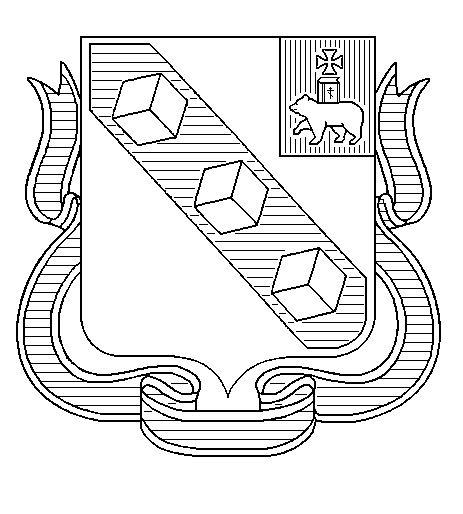 